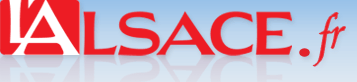 le 06/07/2010 à 02h14JeunesseDes histoires pour les enfants de l’Escargotine 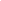 Le multiaccueil l’Escargotine, situé dans la cité Charles Kroepfle à Saint-Louis, ressemble à un cocon. Il reçoit les enfants en bas âge dans un espace convivial. Parmi les diverses activités proposées, les enfants ont eu, récemment, la visite d’une conteuse. En partenariat avec la mairie de Saint-Louis, la conteuse professionnelle Emmanuelle Filippi ravit un public de bambins attentifs avec ses histoires à la fois drôles et tendres. « C’est un bonheur pour moi de venir ici raconter des histoires à ce jeune public si attachant et attentif », précise la conteuse.Pour la dernière fois de la saison, Emmanuelle a été accueillie avec enthousiasme par son jeune public avide d’histoires de poules et de grenouilles, tout un univers enchanté où les animaux parlent et font passer des messages d’amitié. Cette fois-ci, c’est l’histoire toujours très demandée de la vache Bleuette qui, complexée par ses pattes bleues, reprendra confiance en elle grâce à l’amitié. Les chants et les danses de la marionnette Bleuette ont provoqué rires et étonnements.Aidés par la dynamique équipe, Angélique, aide maternelle ; Michèle, auxiliaire de puériculture et Tatiana, éducatrice de jeunes enfants, les enfants de deux et trois ans ont préparé une belle surprise à Emmanuelle : une exposition avec pour thème les personnages de ses contes que l’on peut voir encore cette semaine dans le hall de l’Escargotine.Françoise Ferlin